Lower Extremity Strengthening and Plyometric ExercisesDirections: All exercises should be completed in the following method; strengthening exercises, three (3) set of fifteen (15) reps, plyometric exercises, three (3) set of twelve (12) reps.  Lower extremity exercises should be completed 1-2 times per day and should be done to both sides. Greatest gains will be made when the muscles are warm.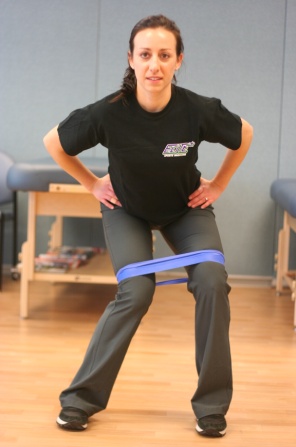 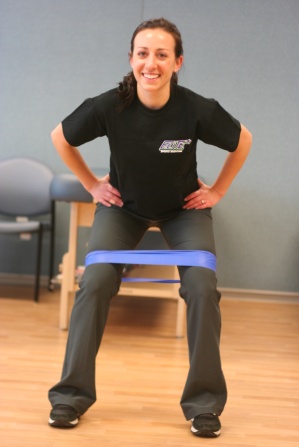 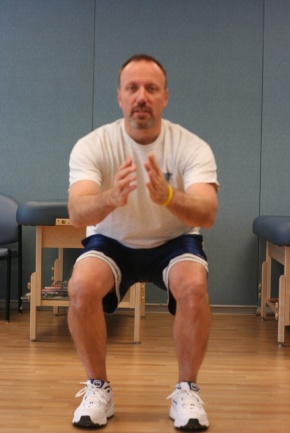 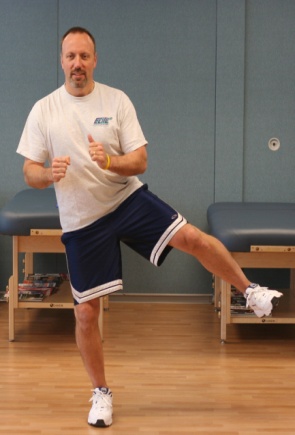 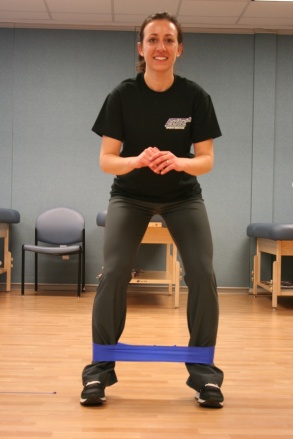 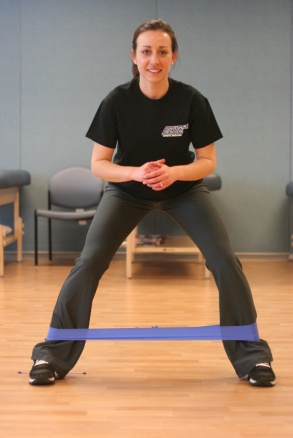 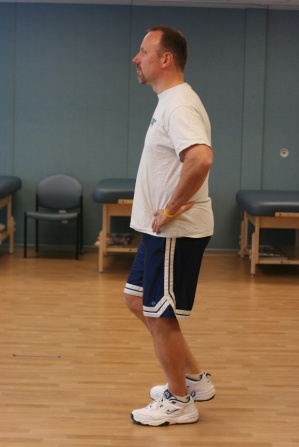 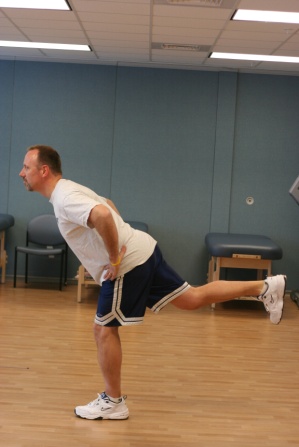 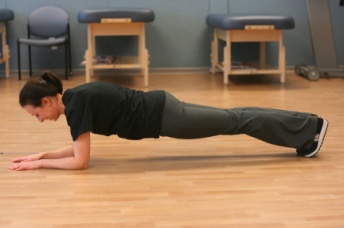 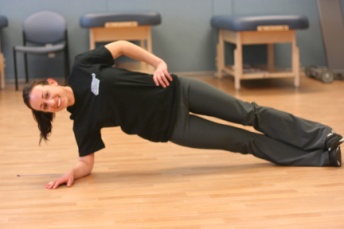 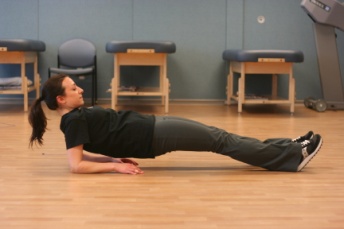 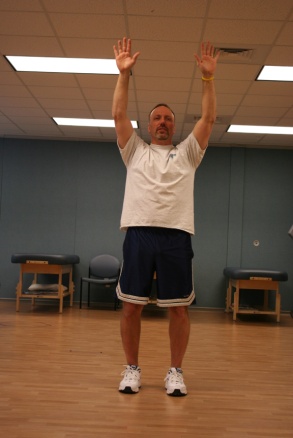 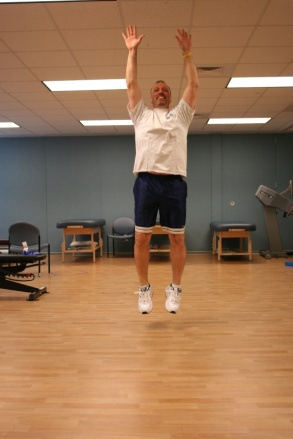 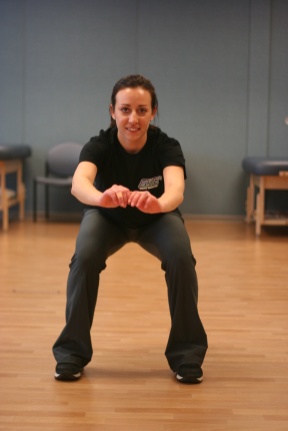 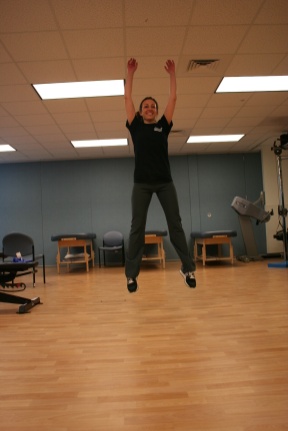 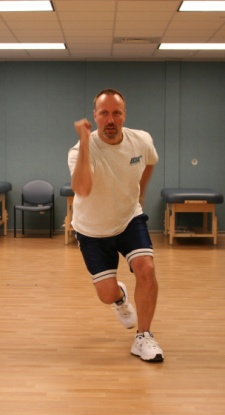 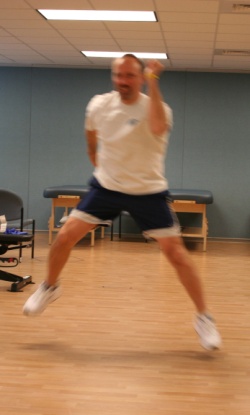 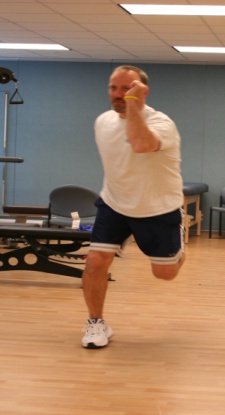 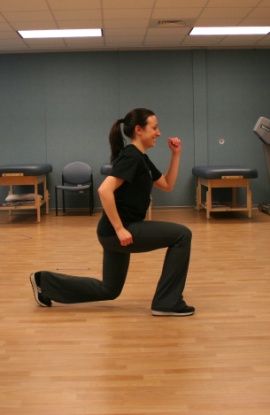 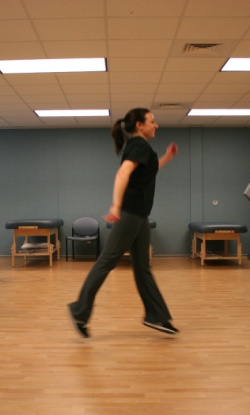 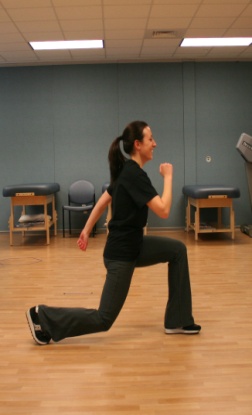 